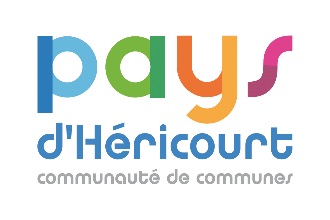 OFFRE EMPLOI :  Animateur(trice) périscolaire F/HGrade(s) recherché(s) : Adjoint d’animationDescriptif de l'emploi :La communauté de communes du pays d’Héricourt  23 communes  21490 habitants  gère le service périscolaire, l’extra-scolaire et la restauration scolaire. Le territoire est organisé en 8 pôles, 3 sont délégués à une association et 5 sont gérés directement par la ccph. Vous serez sous la responsabilité d’un directeur de pôle périscolaire et vous participerez à la continuité éducative des enfants sur le temps périscolaire et extra scolaire.Missions : 1/ Organiser l’animation et les activités selon le rythme et les besoins des enfants en déclinaison du projet pédagogique fixé2/ Favoriser la participation et la socialisation des enfants
3/ Assurer la sécurité physique et morale des enfants avec une attention particulière auprès des enfants détenteurs d’un protocole d’accueil individualisé4/ Veiller au bon déroulement des activités, des temps de repas en faisant appliquer et respecter les règles de vie et d’hygiène5/ Favoriser la bonne transmission des informations auprès des familles et maintenir un bon contact relationnel
6/ S’impliquer activement à la vie du pôle périscolaire avec l’équipeProfils demandés :1/Réactif, dynamique, pédagogue, disponible et à l’écoute des besoins et des rythmes des enfants2/Connaissance des règles élémentaires d’hygiène et de sécurité des enfants de 3 à 12 ans3/Capacité à travailler en équipe et être force de proposition4/Présence aux réunions de travail5/Travail avec une amplitude horaire très découpée sur le temps scolaire, le mercredi et les vacances scolaires6/Présentation et attitude correcte, bonne expression orale et respect des horaires

Qualifications requises :
- BAFA minimum
- tout diplôme reconnu dans l’animationSpécificités du poste
- Temps de travail  annualisé- Poste qui évolue en fonction des contraintes du Service
- Mobilité géographique sur le secteur d’Héricourt
- Continuité de service
Temps non de travail :Plusieurs postes à temps non complet  (25h/sem)Localisation : prise de poste selon le pôle sur le secteur d’HéricourtL’affectation au sein du périmètre de la ccph peut évoluer chaque annéeRémunération:SMIC au prorata des heures effectuées